1 Общие сведения об образовательном учреждении          Полное наименование образовательного учреждения в соответствии с Уставом -муниципальное общеобразовательное учреждение средняя общеобразовательная школа с углубленным изучением отдельных предметов № 30 г. Пятигорска Ставропольского края. Педагогический состав представлен 68 педагогами, средний возраст которых 43 года. Из них: 1 кандидат наук (филологических), 3 аспиранта, 7 победителей конкурса лучших учителей России, 43 учителя высшей квалификационной категории (64%) , 5 учителей первой квалификационной категории (7%), Звание Почётного работника общего среднего образования РФ имеют 11 учителей. В школе работают 5 молодых специалистов.Директор-Костина Ольга Александровна, кандидат филологических наук, Почетный работник общего образования.	Высшее образование имеют 66 педагогов, что составляет 98% от общего количества педработников.Учебный план отражает работу МБОУ СОШ № 30 в режиме 5-дневной учебной недели  с 1-го по 11-й  классы (по решению педагогического совета (протокол № 1 от 27.08.2020) и профсоюзного собрания (протокол № 1 от 28.08.2020).2. Краткая характеристика организации Профсоюза         Дата создания организации 09.09.2003г.         В своей деятельности профсоюзная организация школы руководствуется Конституцией РФ, Трудовым кодексом РФ, Уставом Профсоюза, Законом РФ «О профессиональных союзах, их правах и гарантиях деятельности», действующим законодательством РФ, нормативными документами Профсоюза работников образования и науки РФ, положением о профсоюзной организации Руководство профсоюзной организацией осуществляется на принципах коллегиальности и самоуправления          В состав ППО МБОУ СОШ№30 входят не только педагоги общеобразовательной школы, но и тренеры - педагоги школьного бассейна, педагоги дополнительного образования, заведующая библиотекой, лаборант, секретарь, охранники.3. СтруктураПредседатель ППО – Бубнова Т.Н.Заместитель председателя – Цыбулевская Л.А.Ответственная за организационную работу по приёму в Профсоюз – Гурлова Л.В.Председатель КРК –Члены КРК – Члены профкома: Башакова Н.В., Гурлова Ю.А.4. Численность         За отчётный период количество работавших в организации (без совместителей) – 101 человек, в т.ч. педагогических работников 77 , из них молодёжи до 35 лет – 19. 5. Динамика профсоюзного членства за истекший период.	Численность членов Профсоюза - 76 человек (из них 65 педагогических работников).   Охват профсоюзным членством – 75,2%, что выше, по сравнению с 2020г.  В 2021 году принято в Профсоюз 15 , выбыло 12 человек, из них 10 педагогов, в связи с переменой места работы.6. Деятельность комитета6.1. Выполнение пунктов коллективного договора (соглашения) по итогам года           Профсоюзный комитет строит свою работу на принципах социального партнерства и сотрудничества с администрацией школы, решая все вопросы путем конструктивного диалога в интересах работников. Основным инструментом социального партнерства между работодателем и Профсоюзной организацией является Коллективный договор.             С целью определения взаимных обязательств работников и работодателя по защите социально-трудовых прав и профессиональных интересов работников школы  и установлению дополнительных социально-экономических, правовых и профессиональных гарантий, льгот и преимуществ для работников, а также для создания более благоприятных условий труда, для обеспечения стабильной и эффективной деятельности трудового коллектива и совершенствования образовательного процесса  в 2021 году был подписан новый Коллективный договор.             Настоящий коллективный договор заключен между работодателем и работниками и является правовым актом, регулирующим социально-трудовые отношения в муниципальном бюджетном общеобразовательном учреждении  средней общеобразовательной школы с углубленным изучением отдельных предметов № 30 города Пятигорска.             Коллективный договор заключен в соответствии с - Трудовой Кодекс Российской Федерации (далее – ТК РФ);- Федеральный закон «О профессиональных союзах, их правах и гарантиях деятельности»;- Закон Ставропольского края «О некоторых вопросах социального партнерства в сфере труда" от 1.03.2007г. № 6-кз;- Соглашение между Правительством Ставропольского края, Федерацией профсоюзов Ставропольского края и региональным объединением работодателей Ставропольского края «Конгресс деловых кругов Ставрополья»;- Отраслевое соглашение по организациям, находящимся в ведении министерства образования и молодежной политики Ставропольского края (далее-отраслевое соглашение);- Отраслевое Соглашение по организациям, находящимся в ведении управления образования администрации города Пятигорска.	6.2. Краткие результаты уставной деятельности	В соответствии с Трудовым кодексом РФ в МБОУ СОШ № 30  учет мнения профсоюзного комитета первичной профсоюзной организации был предусмотрен в следующих решениях и локально-нормативных актах:сокращения численности или штата работников;неоднократного неисполнения работником без уважительных причин трудовых обязанностей.о привлечении работников к сверхурочным работам в случаях, не предусмотренных ч.3 ст.99;в графике сменности (ч. 3 ст. 103 ТК РФ);о разделении рабочего дня на части с тем, чтобы общая продолжительность рабочего времени не превышала установленной продолжительности ежедневной работы (ст.105);о привлечении к работам в праздничные дни в случаях, не предусмотренных ч.5 ст.113;установление порядка и условий предоставления ежегодных дополнительных оплачиваемых отпусков (ч. 2, ст. 116 ТК РФ);об утверждении графика отпусков (ст.123);о введении системы оплаты и стимулирования труда(ст.135);об утверждении формы расчетного листка (ст.136);об установлении различных систем премирования, стимулирующих доплат и надбавок (ст.144);об установлении конкретных размеров повышения оплаты труда работников, занятых на тяжелых работах, работах с вредными и (или) опасными и иными особыми условиями труда (ст.147);о введении и применении систем нормирования труда (ст.159);о принятии локальных нормативных актов, предусматривающих введение, замену и пересмотр норм труда (ст.162);о введении мер, предотвращающих массовые увольнения работников (ст.180);об утверждении правил внутреннего трудового распорядка организации (ст.190);об определении форм профессиональной подготовки, переподготовки и повышении квалификации работников, утверждении перечней необходимых профессий и специальностей (ст.196);реализация основных направлений в области охраны труда обеспечивается согласованными действиями работодателя и уполномоченных работниками представителей от профсоюзного комитета (ч. 2, ст. 210 ТК РФ);             ППО школы решено принять активное участие в реализации проектов Профсоюза – Профсоюзное страхование                         Использование современных информационных технологий в работе Профсоюза повышает его эффективность и ведёт к его организационному укреплению. Наши члены Профкома школы уже на протяжении  лет ответственно занимаются формированием электронной базы нашей первичной профсоюзной организации, что в том числе способствует повышению имиджа Профсоюза.          Профсоюзный комитет уделяет большое внимание обучению и повышению компетентности профсоюзного актива.          Большое внимание уделяется работе с молодыми педагогами. В школе существует школа наставничества, в рамках которой каждый молодой педагог может получить поддержку и квалифицированную консультацию. Информация о парах наставник - наставляемый МБОУ СОШ №30          Молодые педагоги, члены Профсоюза, успешно выступали в муниципальных и краевых конкурсах: Гончарова С.А. –лауреат муниципального этапа конкурса «Учитель года-2022» в номинации «Педагогический дебют».Дурноян Н.Б, учитель физической культуры, приняла участие во Всероссийском конкурсе профессионального мастерства «Арктур».              Одним из востребованных направлений работы является оказание членам профсоюза материальной и социальной поддержки, после рассмотрения профсоюзным комитетом они были удовлетворены; Также, некоторые члены ППО были премированы за активное участие в деятельности Профсоюза, награждены благодарственными письмами ПО  г. Пятигорска.           По итогам работы ППО школы была награждена благодарственным письмом пятигорской городской Организации Профсоюзов работников народного образования и науки РФ.             Финансовое обеспечение деятельности профсоюзной организации проводилось на основании решений профкома, с соблюдением норм законодательства и бухгалтерского учёта. В декабре 2022 года контрольно — ревизионной комиссией была проведена ревизия финансово — хозяйственной деятельности профсоюзного комитета первичной профсоюзной организации за 2022 год. Было установлено, что в 2022 году расходы производились в соответствии с лимитом нашей организации на основании важных социальных причин, нецелевого расходования средств профсоюзного бюджета не выявлено.           Профсоюзная организации школы принимала активное участие в российских, городских патриотических акциях. Не изменяя своим традициям, и в этом году профсоюзная организация поздравляла сотрудников с праздниками, с юбилеями членов профсоюза, ветеранов педагогического труда. В рамках акции Общероссийского Профсоюза образования «Нам 30+», в сентябре 2022, почетными грамотами Организации были награждены  Жилина Л.И. и Былинкина Н.И.         Как всегда поздравили с Новым годом детей сотрудников, членов ППО, вручили подарки детям. Для членов Профсоюза, на день учителя, была организована поездка на «Медовые водопады».        7. Общие выводы по работе за 2022 год и задачи на 2023 год. Профсоюзный комитет нашей школы отмечает положительную динамику развития профсоюзной организации, благодаря гласности, информационной открытости, компетентности и эффективному расходованию профсоюзных средств. Планируем в следующем году продолжить обучение профсоюзных активистов на базе школы, развивать информационную работу и социальное партнерство на всех уровнях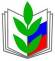 ПРОФСОЮЗ РАБОТНИКОВ НАРОДНОГО ОБРАЗОВАНИЯ И НАУКИ РОССИЙСКОЙ ФЕДЕРАЦИИ(ОБЩЕРОССИЙСКИЙ ПРОФСОЮЗ ОБРАЗОВАНИЯ)СТАВРОПОЛЬСКАЯ КРАЕВАЯ ОРГАНИЗАЦИЯПЯТИГОРСКАЯ ГОРОДСКАЯ ОРГАНИЗАЦИЯППО МБОУ СОШ№30ПУБЛИЧНЫЙ ОТЧЕТ ЗА 2022г.ПРОФСОЮЗ РАБОТНИКОВ НАРОДНОГО ОБРАЗОВАНИЯ И НАУКИ РОССИЙСКОЙ ФЕДЕРАЦИИ(ОБЩЕРОССИЙСКИЙ ПРОФСОЮЗ ОБРАЗОВАНИЯ)СТАВРОПОЛЬСКАЯ КРАЕВАЯ ОРГАНИЗАЦИЯПЯТИГОРСКАЯ ГОРОДСКАЯ ОРГАНИЗАЦИЯППО МБОУ СОШ№30ПУБЛИЧНЫЙ ОТЧЕТ ЗА 2022г.ПРОФСОЮЗ РАБОТНИКОВ НАРОДНОГО ОБРАЗОВАНИЯ И НАУКИ РОССИЙСКОЙ ФЕДЕРАЦИИ(ОБЩЕРОССИЙСКИЙ ПРОФСОЮЗ ОБРАЗОВАНИЯ)СТАВРОПОЛЬСКАЯ КРАЕВАЯ ОРГАНИЗАЦИЯПЯТИГОРСКАЯ ГОРОДСКАЯ ОРГАНИЗАЦИЯППО МБОУ СОШ№30ПУБЛИЧНЫЙ ОТЧЕТ ЗА 2022г.№ п/пФИО молодого специалиста (полностью)Дата и год рожденияВозраст (полных лет)В каком учреждении получил профессиональное образованиеДата окончания учрежд. проф. образованияСпециальность и квалификация Должность, ОУСтаж работы1Гончарова София Андреевна20.01.2000 22 годаГБОУ ВО «Пятигорский государственный университет», 2021 г.22.06.2021Бакалавр по направлению подготовки 45.03.02 Педагогическое образование Теория и методика преподавания иностранных языков и культур (английский и немецкий языки)Учитель английского и немецкого языка МБОУ СОШ № 301,4 годЦветкова Виктория Викторовна18.12.199724 годаГБОУ ВО «Пятигорский государственный университет», 2021 г.23.06.2021Магистр по направлению подготовки 44.04.01 Педагогическое образованиеУчитель русского языка и литературы МБОУ СОШ № 301,4 годЕрмоленко Дарья Сергеевна12.03.200220 летСтавропольское краевое училище дизайна в 2021, 03.07.2021Специальность «Дизайнер. Преподаватель»Учитель ИЗО МБОУ СОШ №301,4 годКалицева Дана АлексАндровна13.05.2001 21 годГБОУ ВО «Пятигорский государственный университет», 2022 г.23.06.2022Бакалавр по направлению подготовки 44.03.02 Лингвистика(с двумя профилями подготовки)Учитель русского языка и литературы, китайского языка МБОУ СОШ № 301,4 годТюкпиекова Кристина Константиновна06.01.2001 22 годаГБОУ ВО «Ставропольский государственный педагогический институт»,202204.07.2022Бакалавр по направлению подготовки 44.03.05 Педагогическое образование(с двумя профилями подготовки)Учитель истории и обществознания, и русского языка МБОУ СОШ №304 месяца№ п/пФИО наставника (полностью)Должность, ОУСтаж работыФИО наставляемого (полностью)Должность, ОУСтаж работыПричина для закрепления наставникаШалбарова Инна МухадиновнаУчитель русского языка и литературы МБОУ СОШ №3031Цветкова Виктория СергеевнаУчитель русского языка и литературы МБОУ СОШ №301, 4 годаМолодой специалистСклярова Ольга ФедоровнаУчитель русского языка и литературы МБОУ СОШ №3037Калицева Дана АлександровнаУчитель русского языка и литературы МБОУ СОШ №301, 4 годаМолодой специалистВладимирова София НиколаевнаУчитель истории и обществознания МБОУ СОШ №3018Тюкпиекова Кристина КонстантиновнаУчитель истории и обществознания МБОУ СОШ №300, 4 годаМолодой специалистСейдалиева Светлана РавидиновнаУчитель английского и немецкого языков МБОУ СОШ № 3019Гончарова София АндреевнаУчитель английского и немецкого языков МБОУ СОШ № 301, 4 годаМолодой специалистАнтонова Жанна МихайловнаУчитель русского языка и литературы МБОУ СОШ № 3029Ремизова Екатерина Учитель русского языка и литературы МБОУ СОШ № 302Повышение методической и психолого-педагогической компетенцийРекко Ирина ВладимировнаУчитель начальных классов МБОУ СОШ №3036Авакян Карина АртушевнаУчитель начальных классов МБОУ СОШ №3018Повышение методической и психолого-педагогической компетенцийЖилкина Татьяна ЭдуардовнаУчитель начальных классов МБОУ СОШ №3028Вострикова Виктория СергеевнаУчитель начальных классов МБОУ СОШ №305Повышение методической и психолого-педагогической компетенцийЖилина Людмила ИвановнаУчитель физики и математики МБОУ СОШ №3044Шерстобитова Нана КамоевнаУчитель математики МБОУ СОШ №302Повышение методической и психолого-педагогической компетенцийУстенкова Маргарита АнатольевнаУчитель технологии МБОУ СОШ №3039Ермоленко Дарья СергеевнаУчитель ИЗО МБОУ СОШ №301, 4 годаМолодой специалист